Our Structure
Stations 1 and 2We built ____________________________________Circle the solids you used.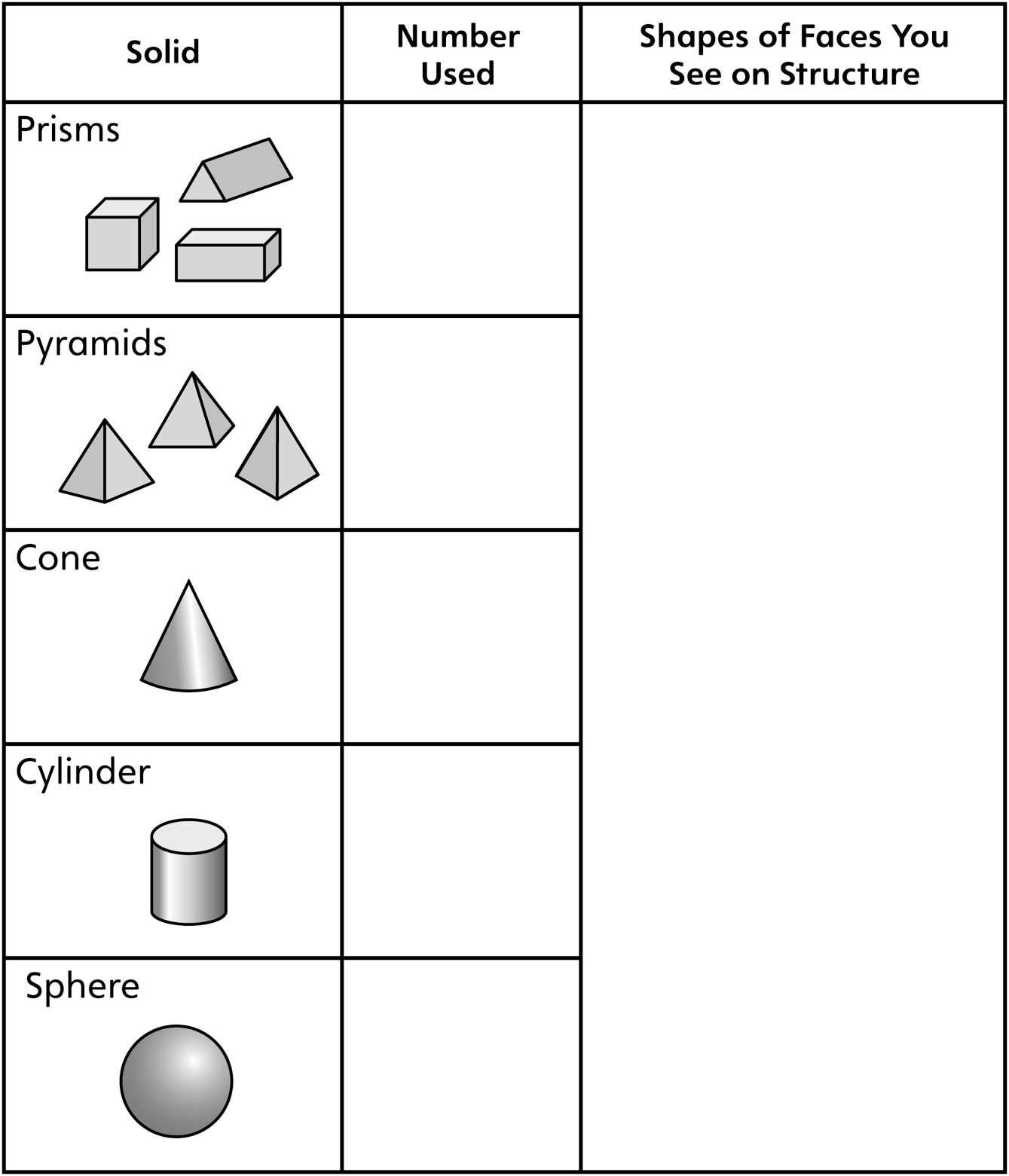 Our Structure
Station 3We built ____________________________________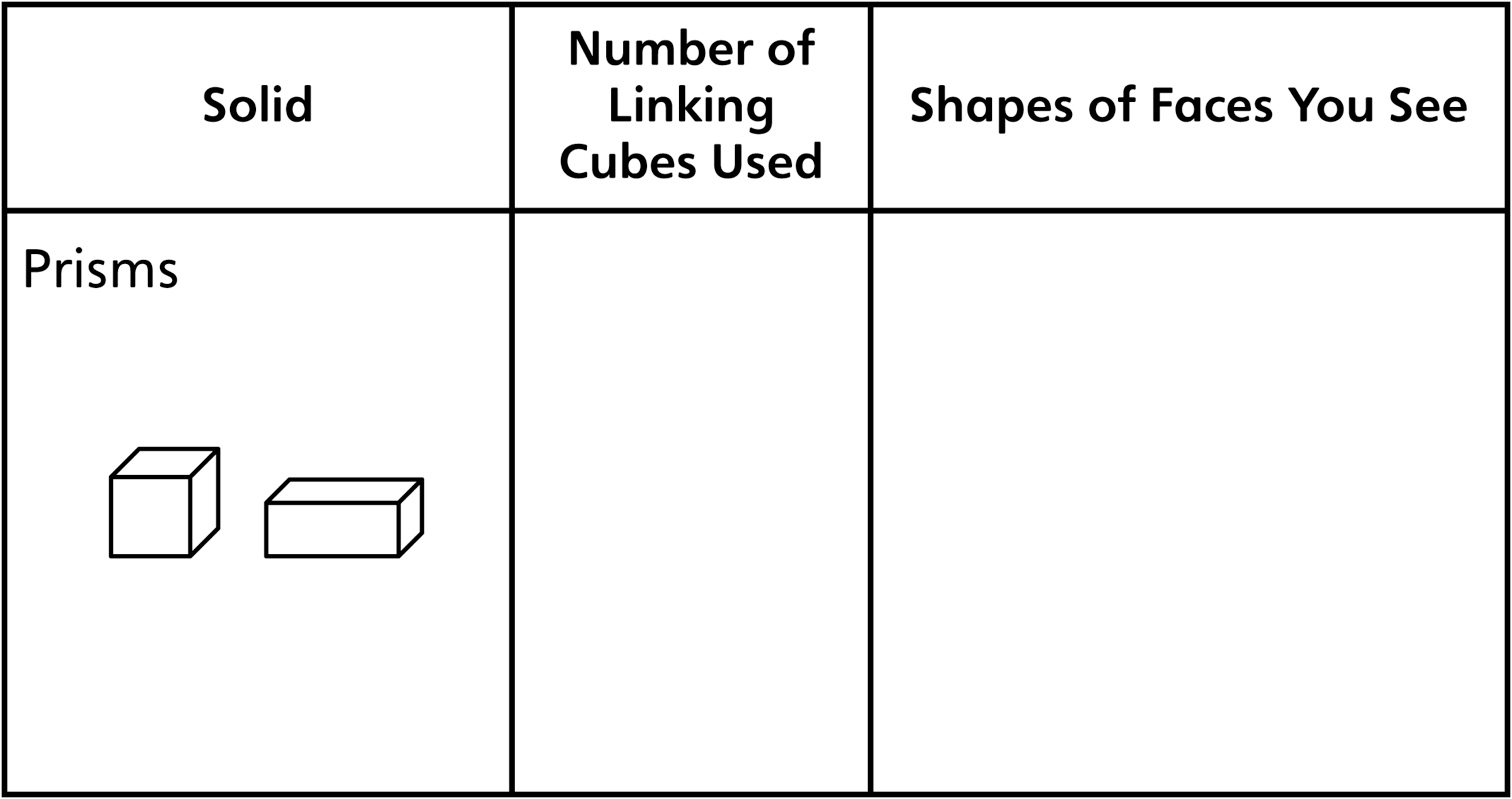 